Attribute Definition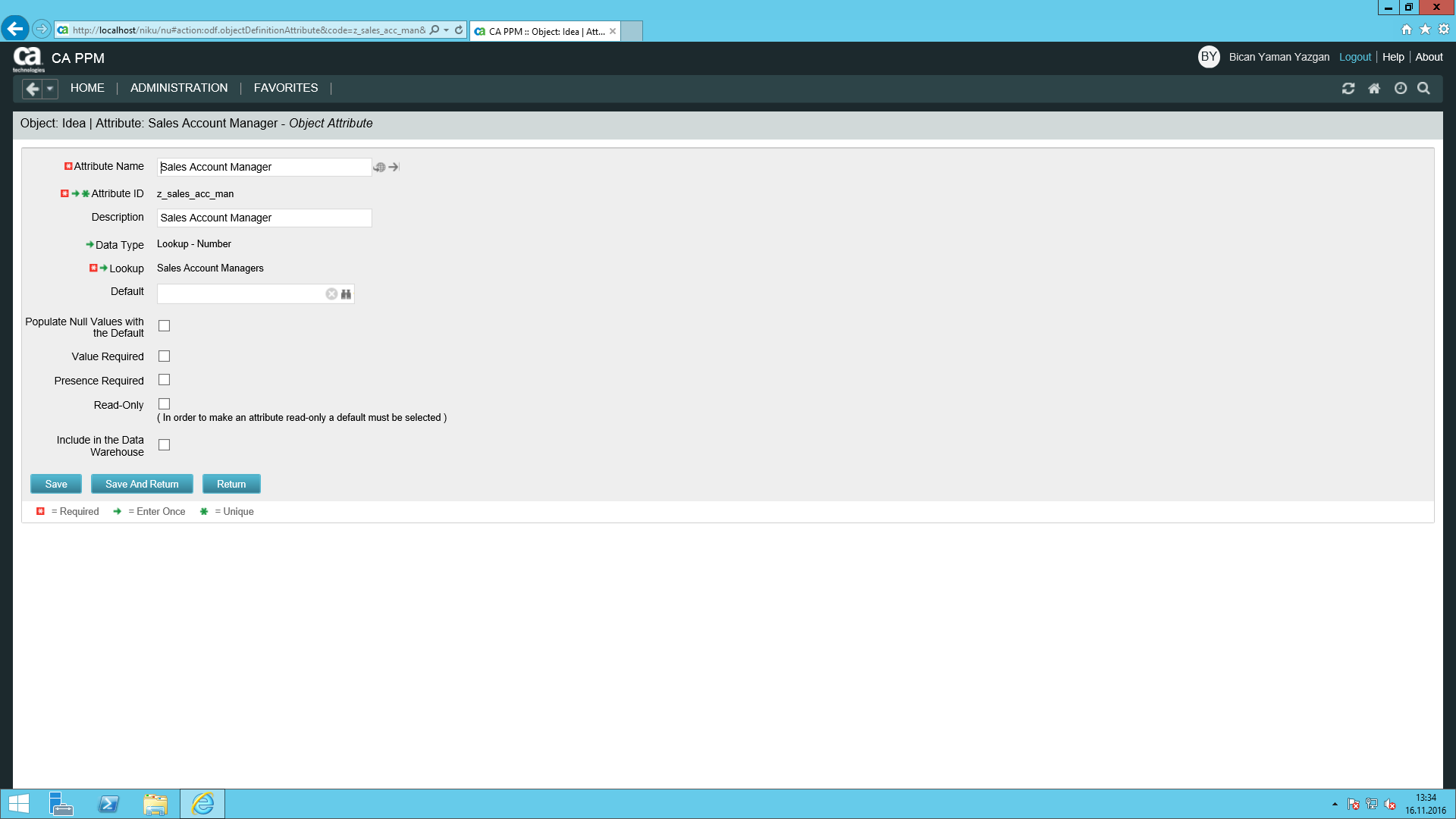 Lookup Definition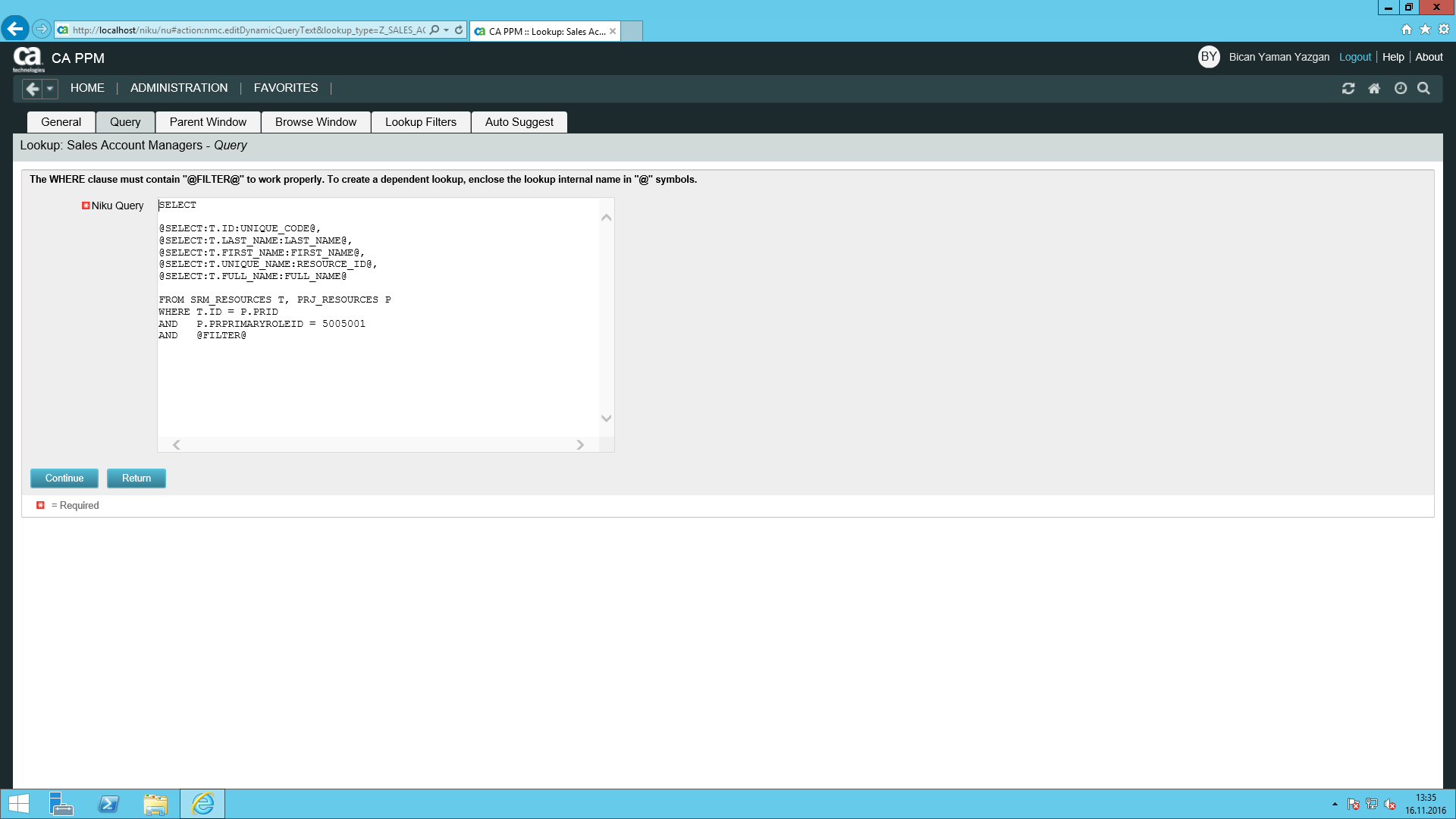 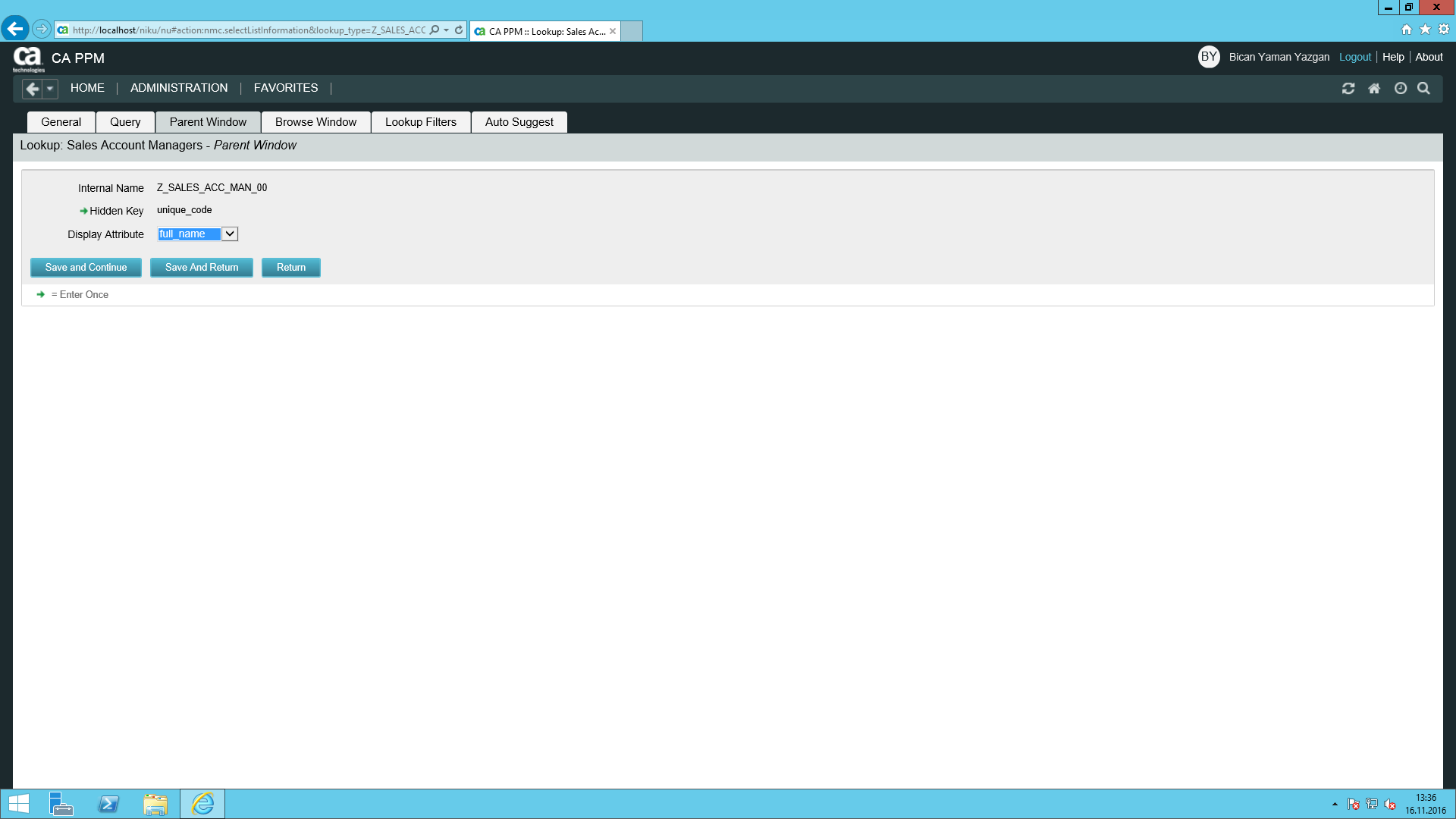 Process Action Item Assignee Selection – Resource fields tab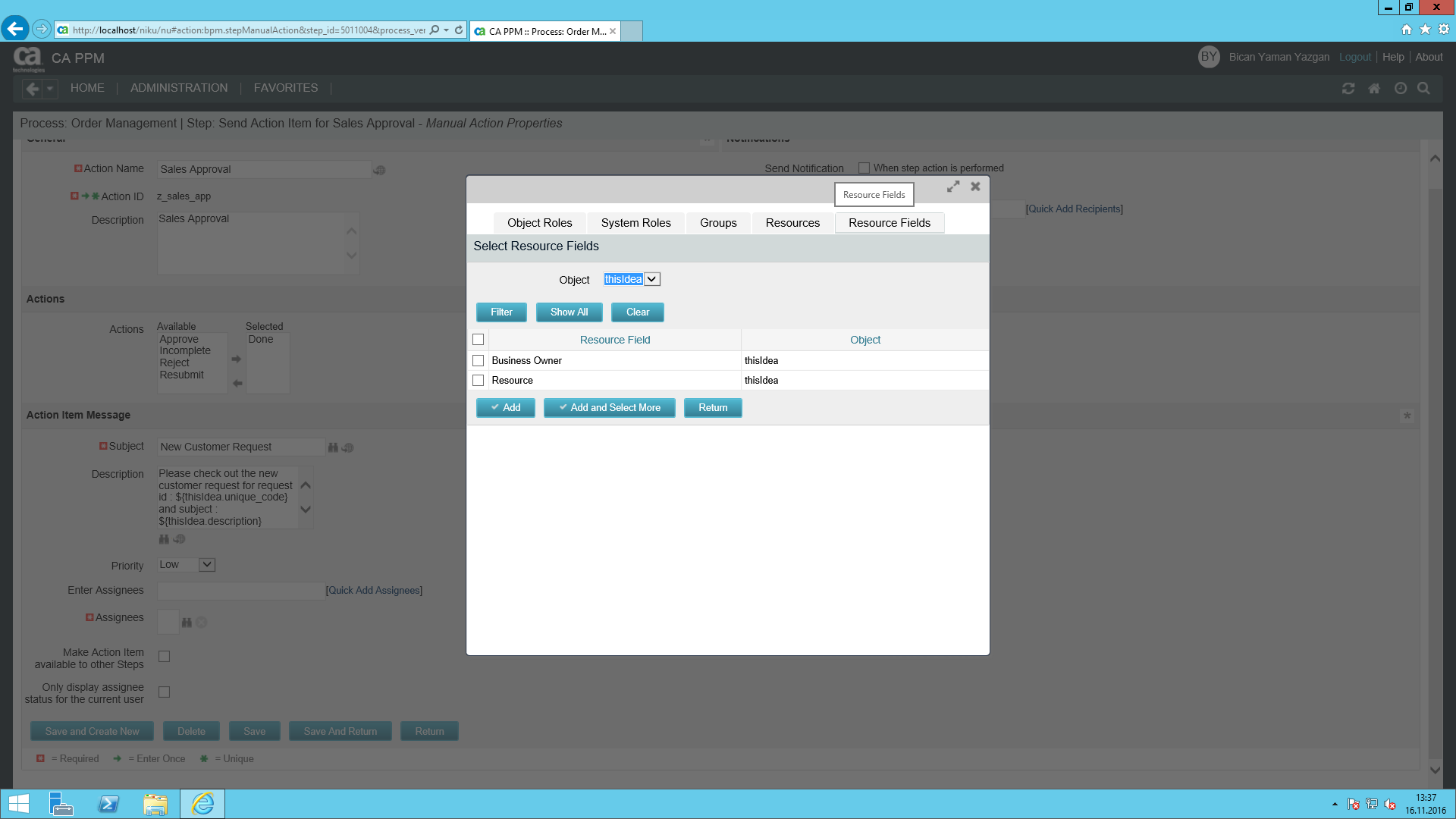 Process object data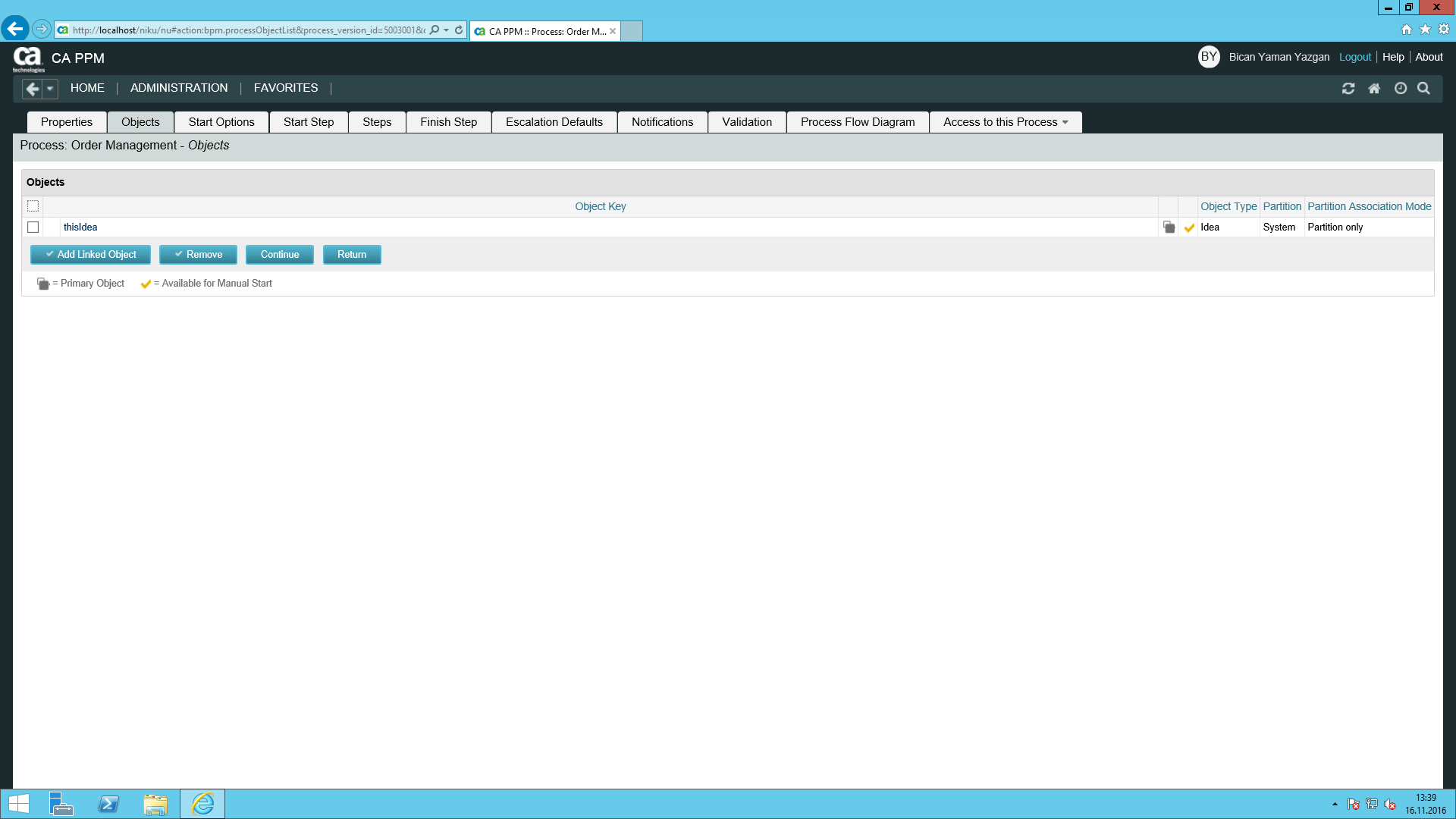 